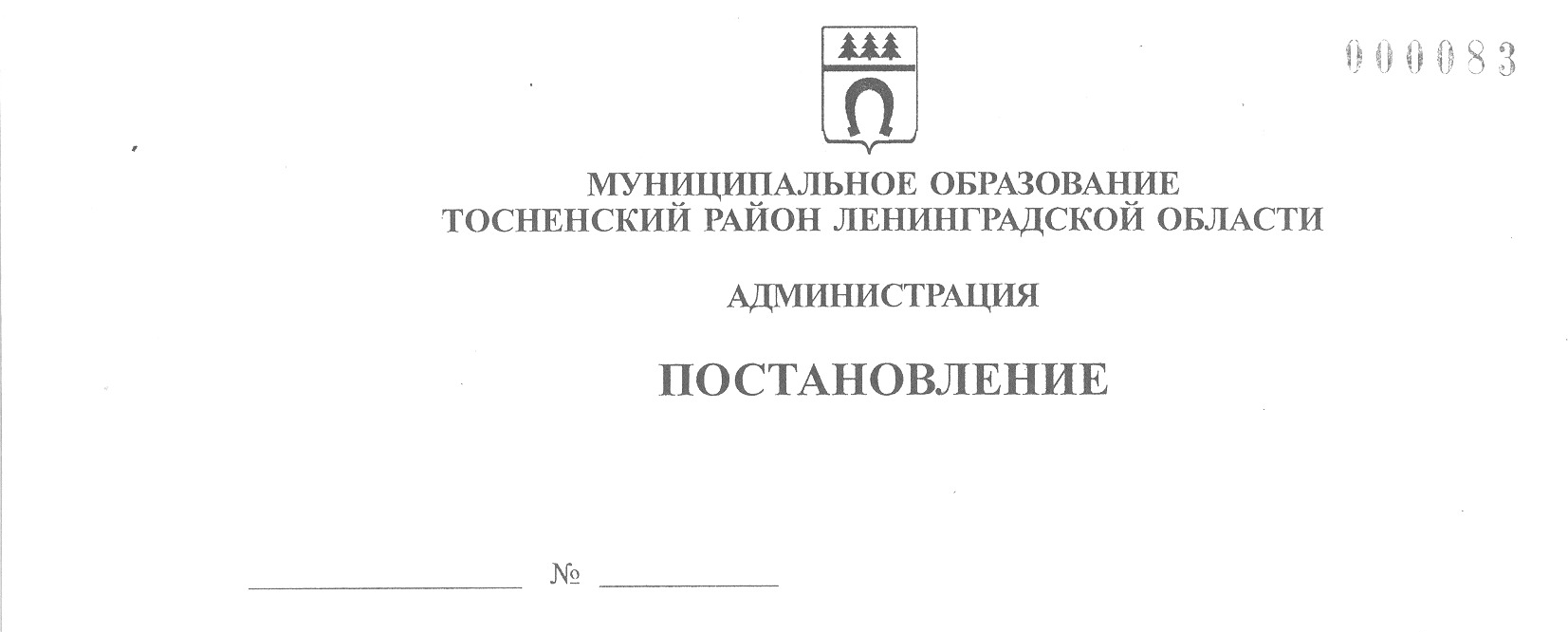 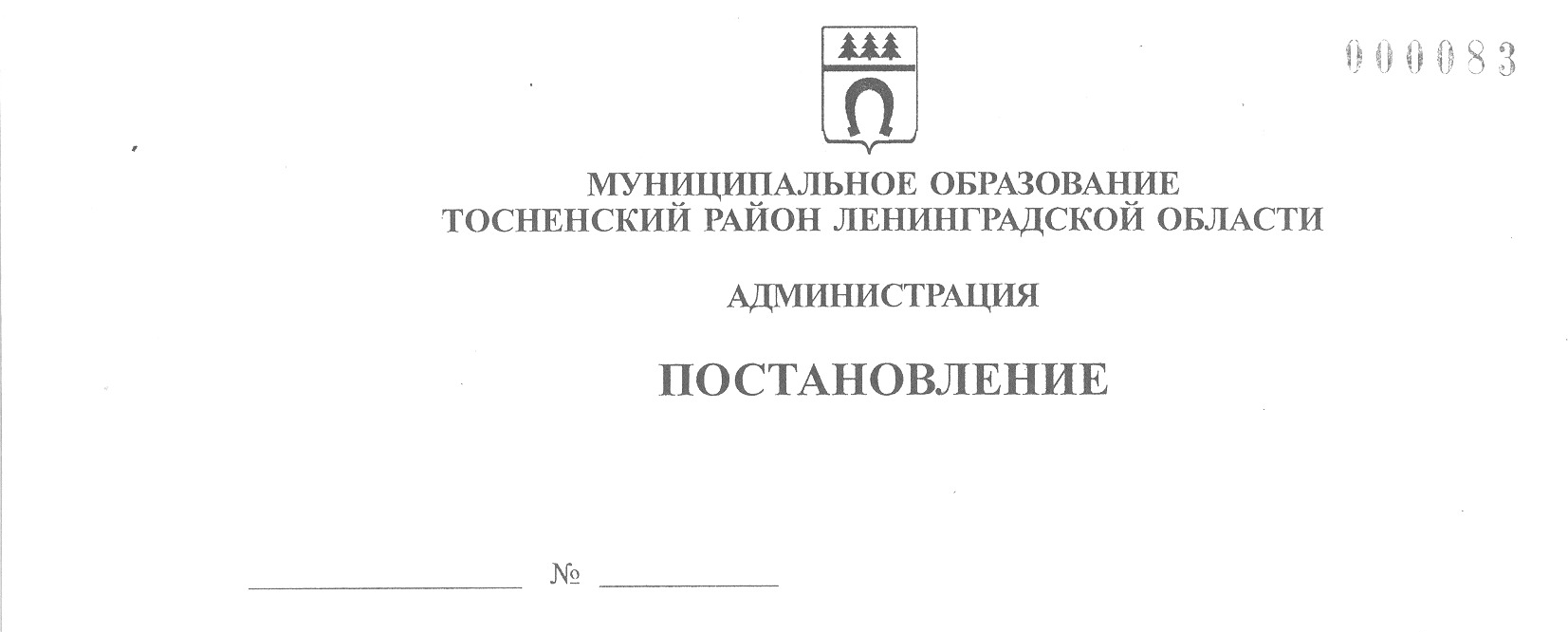 30.04.2020                                 784-паО Порядке утверждения положений (регламентов) об официальных физкультурных мероприятиях и спортивных соревнованиях муниципального образования Тосненский район Ленинградской области и Тосненского городского поселения Тосненского муниципального района Ленинградской области и требований к их содержанию В соответствии с Федеральным законом от 06.10.2003 № 131-ФЗ «Об общих принципах организации местного самоуправления в Российской Федерации», частью 9 статьи 20 Федерального закона от 04.12.2007 № 329-ФЗ «О физической культуре и спорте в Российской Федерации», исполняя собственные полномочия, а также полномочия администрации муниципального образования Тосненское городское поселение Тосненского муниципального района Ленинградской области на основании ст. 13 Устава Тосненского городского поселения Тосненского муниципального района Ленинградской области и ст. 25 Устава муниципального образования Тосненский район Ленинградской области, администрация муниципального образования Тосненский район Ленинградской областиПОСТАНОВЛЯЕТ:1. Утвердить Порядок утверждения положений (регламентов) об официальных физкультурных мероприятиях и спортивных соревнованиях муниципального образования Тосненский район Ленинградской области и Тосненского городского поселения Тосненского муниципального района Ленинградской области и требований к их содержанию (приложение).2. Отделу молодежной политики, физической культуры и спорта администрации муниципального образования Тосненский район Ленинградской области направить в пресс-службу комитета по организационной работе, местному самоуправлению, межнациональным и межконфессиональным отношениям администрации муниципального образования Тосненский район Ленинградской области настоящее постановление для опубликования и обнародования в порядке, установленном Уставом муниципального образования Тосненский район Ленинградской области.3. Пресс-службе комитета по организационной работе, местному самоуправлению, межнациональным и межконфессиональным отношениям администрации муниципального образования Тосненский район Ленинградской области обеспечить опубликование и обнародование настоящего постановления в порядке, установленном Уставом муниципального образования Тосненский район Ленинградской области.4. Контроль за исполнением постановления возложить на заместителя главы администрации муниципального образования Тосненский район Ленинградской области по безопасности Цая И.А.5. Настоящее постановление вступает в силу со дня его официального опубликования.Глава администрации                                                                                          А.Г. КлементьевВасильева Юлия Романовна, 8(81361)221307 гаПриложениек постановлению администрациимуниципального образованияТосненский район Ленинградской области   30.04.2020                     784-паот______________№____ПОРЯДОКутверждения положений (регламентов)об официальных физкультурных мероприятиях и спортивных соревнованиях муниципального образования Тосненский район Ленинградской области и Тосненского городского поселения Тосненского муниципального района Ленинградской области и требований к их содержанию(далее – Порядок)Общие положения Настоящий Порядок определяет содержание и правила подготовки положений (регламентов) об официальных физкультурных мероприятиях и спортивных соревнованиях муниципального образования Тосненский район Ленинградской области и Тосненского городского поселения Тосненского муниципального района Ленинградской области (далее - положение (регламент)) и применяется при разработке положений (регламентов), включаемых в установленном порядке в календарный план физкультурных мероприятий и спортивных соревнований муниципального образования Тосненский район Ленинградской области и Тосненского городского поселения Тосненского муниципального района Ленинградской области (далее – КП). Положения (регламенты) являются документами, регламентирующими проведение официальных физкультурных мероприятий и спортивных соревнований, проводимых на территории муниципального образования Тосненский район Ленинградской области и Тосненского городского поселения Тосненского муниципального района Ленинградской области.2. Порядок утверждения положений и регламентовПоложения разрабатываются организаторами физкультурных мероприятий или спортивных соревнований отдельно на каждое физкультурное мероприятие или спортивное соревнование.Для физкультурных мероприятий или спортивных соревнований, проводимых в несколько этапов, комплексных мероприятий, составляется одно положение.Регламенты детализируют информацию положения, условия проведения этапов физкультурных мероприятий или спортивных соревнований, соревнований по видам спорта комплексных мероприятий.2.2. Организаторами физкультурных мероприятий и спортивных соревнований являются администрация муниципального образования Тосненский район Ленинградской области (в лице структурного подразделения по физической культуре и спорту), юридическое или физическое лицо, по инициативе которого проводится физкультурное мероприятие или спортивное соревнование (далее – организаторы).2.3. Положения, разработанные и утвержденные организаторами, представляются для утверждения заместителю главы администрации муниципального образования Тосненский район Ленинградской области, курирующему направление физической культуры и спорта не позднее, чем за 14 дней до проведения физкультурного мероприятия или спортивного соревнования.2На последнем листе положения проставляется гриф согласования.Положения согласовывает руководитель организации, на базе которой проводится мероприятие.2.4. Регламенты утверждаются:- заместителем главы администрации муниципального образования Тосненский район Ленинградской области, курирующим направление физической культуры и спорта (в случае, когда организатором является структурное подразделение администрации по физической культуре и спорту); - руководителем юридического лица или физическим лицом, по инициативе которого проводится физкультурное мероприятие или официальное спортивное соревнование.3. Требования к содержанию положений (регламентов)3.1. Наименование физкультурного мероприятия или спортивного соревнования в положении (регламенте) должно совпадать с его наименованием в КП.3.2. Положение о проведении физкультурных мероприятий и спортивных соревнований должно содержать следующие разделы и подразделы в соответствии с приложением к настоящему Порядку:3.2.1. Общие положения:- наименование физкультурного мероприятия или спортивного соревнования;- обоснование проведения физкультурного мероприятия или спортивного соревнования (указание на реквизиты КП);- цели и задачи проведения физкультурного мероприятия или спортивного соревнования.3.2.2. Организаторы:- полное наименование (включая организационно-правовую форму) организаторов физкультурных мероприятий либо спортивных соревнований;- распределение прав и обязанностей между организаторами в отношении физкультурного мероприятия или спортивного соревнования, ответственности за причиненный вред участникам данного мероприятия и (или) третьим лицам;- определение непосредственно проводящей организации, главной судейской коллегии.3.2.3. Место и сроки проведения:- место проведения (адрес, наименование объекта спорта (иного объекта);- сроки проведения (число, месяц, год), включая день приезда и день отъезда участников (если соревнование имеет статус открытого).3.2.4. Обеспечение безопасности участников и зрителей:- меры и условия, касающиеся обеспечения безопасности участников и зрителей при проведении физкультурного мероприятия или спортивного соревнования; - меры и условия, касающиеся медицинского обеспечения участников физкультурного мероприятия или спортивного соревнования; - требования к условиям страхования несчастных случаев, жизни и здоровья участников физкультурного мероприятия или спортивного соревнования.3.2.5. Требования к участникам и условия их допуска:- группы участников по полу и возрасту;- численные составы команд, формируемых для участия в физкультурном мероприятии или спортивном соревновании;3- условия, определяющие допуск команд и (или) участников к участию в физкультурном мероприятии или спортивном соревновании.3.2.6. Заявки на участие:- сроки и условия подачи заявок на участие в физкультурном мероприятии или спортивном соревновании, требования к их оформлению;- перечень документов, представляемых в комиссию по допуску участников физкультурного мероприятия или спортивного соревнования;- почтовый адрес и иные необходимые реквизиты организаторов физкультурного мероприятия или спортивного соревнования для направления заявок (адрес электронной почты, телефон/факс).3.2.7. Программа:- расписание физкультурного мероприятия или спортивного соревнования  с указанием дат и времени, включая день приезда и день отъезда;- условия и система проведения соревнования по видам спорта, включенным в программу физкультурного мероприятия или спортивного соревнования;- указание на правила видов спорта, включенных в программу.3.2.8. Условия подведения итогов:- условия (принципы и критерии) подведения итогов физкультурного мероприятия или спортивного соревнования;- определения победителей и призеров в личных видах программы и (или) в командных видах программы физкультурного мероприятия или спортивного соревнования;- условия подведения итогов в общекомандном зачете физкультурного мероприятия или спортивного соревнования – если общекомандный зачет подводится по итогам физкультурного мероприятия; - условия наделения статусом чемпионов, победителей первенств, обладателей кубков – в случае проведения чемпионатов, первенств и кубков.3.2.9. Награждение:- условия награждения победителей и призеров в личных видах программы;- условия награждения победителей и призеров в командных видах программы;- условия награждения победителей и призеров в общекомандном зачете. 3.2.10. Условия финансирования:- сведения об источниках и условиях финансового обеспечения физкультурного мероприятия или спортивного соревнования.3.3. Регламенты разрабатываются и утверждаются организаторами физкультурного мероприятия или спортивного соревнования после утверждения положения, не могут ему противоречить и должны содержать:- перечень организаторов спортивного соревнования;- адрес (место нахождения) и иные необходимые реквизиты организаторов для направления заявок (почтовый адрес, адрес электронной почты, телефон/факс и прочее);- описание программы, условия подведения итогов этапа физкультурного мероприятия или спортивного соревнования, соревнования по виду спорта комплексных мероприятий;- дату и время начала заседаний главной судейской коллегии и комиссии по допуску участников физкультурных мероприятий и спортивных соревнований, проведения жеребьевки участников, расписание стартов, соответствующие срокам проведения физкультурного мероприятия или спортивного соревнования, указанного в Положении.44. Технические требования по оформлениюположений (регламентов)4.1. Название документа (положение или регламент) располагается по центру на первом листе под грифами (грифом) о его утверждении.Количество грифов утверждения равняется количеству организаторов.Под названием документа приводятся слова «о проведении», далее следует полное наименование физкультурного мероприятия или спортивного соревнования,  соответствующее календарному плану.В случае утверждения регламента после наименования физкультурного мероприятия или спортивного соревнования в скобках может указываться название этапа, вид спорта (для комплексных мероприятий).4.2. Положения печатаются на стандартной бумаге белого цвета в «книжном» формате А4, черным шрифтом Times New Roman, размер 14, с одинарным междустрочным интервалом. 4.3. Наименования разделов набираются прописными буквами, центрируются посередине листа и выделяются жирным шрифтом. Разделы нумеруются арабскими цифрами и отделяются от текста двумя междустрочными интервалами.4.4. Положение о физкультурном мероприятии или спортивном соревновании утверждается в количестве экземпляров, равном количеству их организаторов. 4.5. Утвержденные положения о физкультурных мероприятиях и о спортивных мероприятиях, размещаются на официальном сайте администрации муниципального образования Тосненский район Ленинградской области.Приложениек ПорядкуПОЛОЖЕНИЕо проведении ______________________________________________________                                     (наименование физкультурного мероприятия или спортивного соревнования)I. ОБЩИЕ ПОЛОЖЕНИЯ 1.1. 1.2. 1.3. … II. ОРГАНИЗАТОРЫ2.1. 2.2. 2.3. … III. ОБЕСПЕЧЕНИЕ БЕЗОПАСНОСТИ УЧАСТНИКОВ И ЗРИТЕЛЕЙ 3.1. 3.2. 3.3. … IV. МЕСТО И СРОКИ ПРОВЕДЕНИЯ4.1. 4.2.… V. ТРЕБОВАНИЯ К УЧАСТНИКАМ И УСЛОВИЯ ИХ ДОПУСКА5.1. 5.2. 5.3. … VI. ЗАЯВКИ НА УЧАСТИЕ6.1. 6.2. 6.3. … VII. ПРОГРАММА7.1.7.2.7.3.…VIII. УСЛОВИЯ ПОДВЕДЕНИЯ ИТОГОВ8.1. 8.2. 8.3. … IX. НАГРАЖДЕНИЕ9.1. 9.2. 9.3. … X. УСЛОВИЯ ФИНАНСИРОВАНИЯ10.1. 10.2. 10.3.…Лист согласованияк Положению о проведении______________________________ «Согласовано» ________________________________ (должность руководителя учреждения/организации) ________________________________________________________________(наименование учреждения, на базе которого проводится учреждение) ______________/ ________________                  подпись                            И.О. Фамилия «___» __________ 20__ г.«Утверждаю»_______________________________(руководитель юридического лица или физическое лицо, по инициативе которого проводится ___________________________________________физкультурное мероприятие или официальное спортивное соревнование)_____________  /________________«___» ________________20__ г.«Утверждаю»Заместитель главы администрациимуниципального образованияТосненский район Ленинградской области____________  /________________«___» ________________20__ г.